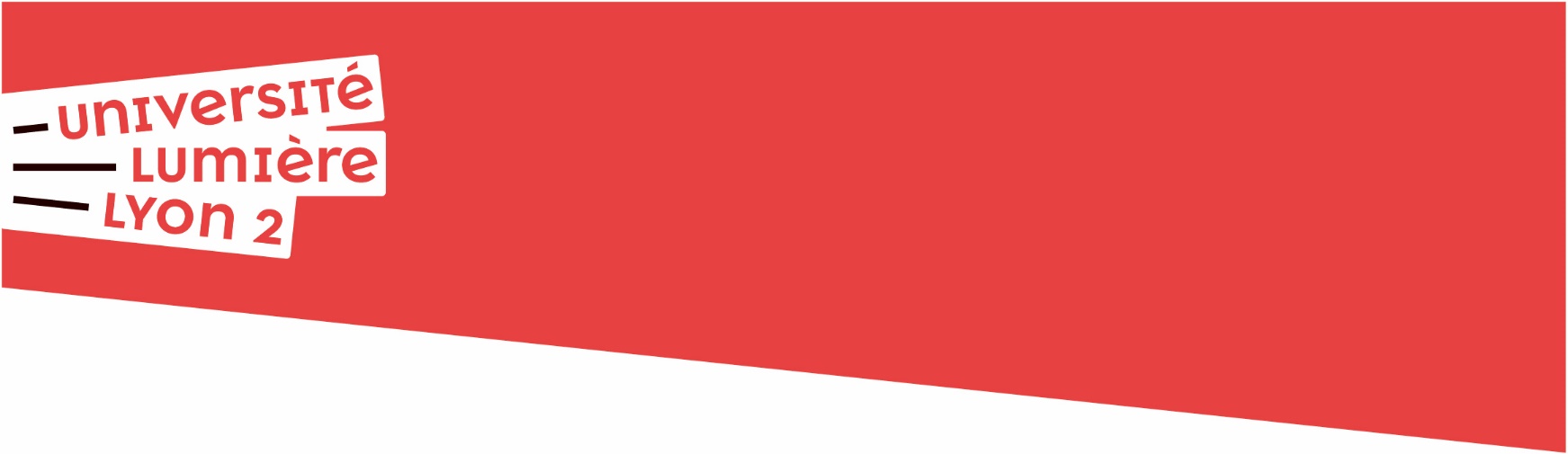 Je soussigné (Prénom NOM) :Ci-après désigné « le modèle »Demeurant :	Courriel : 	Tel :	autorise l’Université Lumière Lyon 2 (Établissement Public à Caractère Scientifique Culturel et Professionnel), 18 quai Claude Bernard, 69365 Lyon Cedex 07, représentée par sa Présidente Madame Nathalie DOMPNIER,Ci-après dénommée « l’université »Article 1à capter et utiliser mon image (photographies et/ou vidéos prises par l’université et/ou fournies par le modèle à l’université) et/ou ma voix, notamment à enregistrer, diffuser, exploiter, celle-ci lors de l’événement suivant (nom du projet et/ou date de la captation) :	,par fixation, reproduction et/ou représentation de celles-ci dans le cadre d’une activité de communication et d’archivage, à des fins notamment pédagogiques, de recherche, culturelles, scientifiques ou historiques, sur tous types de support connus ou inconnus à ce jour (notamment papier, analogique, numérique ou électronique) notamment :publication sur le site web et sur les sites partenaires et les autres média utilisés par l’Université : Facebook, Instagram, Twitter et/ou YouTube, et autres médias à venir,présentation en public, présentation de tout ou partie du site web lors de conférences, manifestations ou colloques relatifs à la formation ouverte et à distance ou à la diffusion du savoir universitaire ;copies sur tout support numérique notamment DVD, clé USB, disque dur, copie sur toute publication institutionnelle de l’université (plaquette, journal, brochure, livret...) ;copies sur d’autres supports que numériques (impressions de capture d’écran etc...) et conversions en d’autres formats fichiers (scanner les photographies etc.) ;autre(s) (préciser) :	à l’exclusion expresse :des exploitations sortant du cadre et/ou du contexte des activités de communication de l’établissement ;des exploitations susceptibles de porter atteinte à la réputation ou à des fins illicites ou qui pourrait porter atteinte aux bonnes mœurs.Le modèle permet également à l’université de communiquer à tout partenaire de l’événement, toute photographie ou vidéo sur tout type de support (notamment papier, analogique, numérique ou électronique). La présente autorisation est consentie à l’université pour le monde entier. Elle prend effet à la date de sa signature par le modèle et est consentie pour la durée nécessaire à l’opération de communication associée à l’événement et d’archivage. Elle est conférée à titre gratuit et sans contrepartie. Le modèle renonce par conséquent à réclamer à l’université et le cas échéant à tout tiers autorisé par elle un quelconque droit d’auteur et/ou d’artiste interprète et une quelconque rémunération ou indemnité. L’université disposera de toute liberté dans le choix des images et/ou des voix, des montages et des coupes éventuelles sous réserve du respect des exclusions prévues par les présentes.Article 2Le modèle accepte, en sus de l’image et/ou de la voix, la communication de données à caractère personnel à tout partenaire de l’université, national ou international, impliqué dans la gestion de l’événement. Le transfert vers un pays en dehors de l’Union européenne (UE) et de l’Espace économique européen (EEE) ne pourra être réalisé uniquement si le destinataire assure un niveau de protection des données suffisant et approprié conformément aux dispositions prévues au Chapitre V du Règlement (UE) 2016/679 du Parlement européen et du Conseil du 27 avril 2016 (RGPD). L’Université est responsable du traitement des données à caractère personnel utilisées aux fins de la présente autorisation. Le présent traitement a pour base légale le consentement. Ces données ne sont pas conservées au-delà de la durée prévue par la présente autorisation.Le modèle dispose d’un droit d’accès aux données le concernant, d’un droit de rectification, d’un droit d’opposition et d’un droit à la limitation du traitement de ses données. Le modèle dispose également d’un droit à l’effacement de ses données. Pour exercer ces droits ou pour toute question sur le traitement de vos données dans ce dispositif, vous pouvez contacter, notre délégué à la protection : dpo@univ-lyon2.fr.Si vous estimez, après l’avoir contacté, que vos droits « Informatique et Libertés » ne sont pas respectés, vous pouvez adresser une réclamation à la CNIL, en ligne sur www.cnil.fr.Article 3Le modèle atteste avoir pris connaissance du fait que la présente autorisation s’effectue à titre gratuit et ne donne lieu à aucune rémunération.Le modèle s’engage à tenter de résoudre à l’amiable et de bonne foi tout différend qui pourrait survenir dans l’interprétation de la présente autorisation. Cependant, en cas de différend persistent, le litige sera soumis exclusivement aux tribunaux compétents de Lyon.Fait à 	, le :	Signature - précédée de la mention « lu et approuvé » :